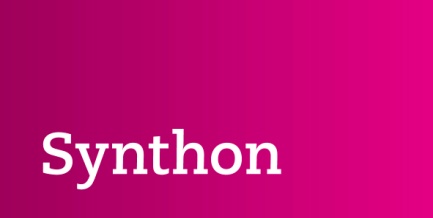 Synthon je špičková mezinárodní farmaceutická společnost a leader v oblasti humánních generických léčiv. Naším posláním je zajištění finančně lépe dostupné zdravotní péče, snazší přístup k důležitým lékům prostřednictvím vysoce kvalitních generických přípravků v oblasti tzv. malých molekul, biofarmaceutických generik a nových biologických či chemických entit – zejména v terapeutických oblastech roztroušené sklerózy a onkologie.
Společnost byla založena v roce 1991, sídlo se nachází v Nizozemí a pobočky má v dalších sedmi zemích. Synthon zaměstnává kolem 1400 zaměstnanců, z nichž necelých 200 pracuje v České republice v oblasti výzkumu, vývoje a výroby aktivních farmaceutických substancí (API). Více informací naleznete na www.synthon.com/cz, případně na Facebooku www.facebook.com/SynthonczMáme zájem o aktivní lidi s bystrou myslí a podnikatelským duchem, kteří svou orientací na výsledky mohou přispět k tomu, co umíme nejlépe, pomáhat těm, kteří to potřebují.Do naší pobočky v Blansku hledáme kolegu na pozici:OPERÁTOR CHEMICKÉ VÝROBYZákladní charakteristika:Budete součástí pracovního týmu zodpovědného za výrobu API (aktivních léčivých substancí). Práce probíhá v moderním provozu s velkým důrazem na pečlivost, spolehlivost a dodržování pravidel (GMP). Jedná se o nepřetržitý provoz ve 12hodinových směnách.Náplň práce:Obsluha zařízení (reaktory, odstředivky, sušárny apod.) Práce s řídicími systémy i ruční manipulace s materiálem a produktyPráce v kontrolovaných (čistých) prostorách s vysoce účinnými látkamiVyplňování provozní dokumentacePoužívání ochranných pomůcekFyzicky náročná práce - tato práce není vhodná pro ženy vzhledem k manipulaci s těžkými břemeny (viz Nařízení vlády č. 361/2007 Sb., Díl 4, §29/5) - ženy proto prosíme, aby na inzerát nereagovaly.Na tuto pozici očekáváme, že nám nabídnete:Střední odborné vzdělání chemického nebo farmaceutického směruUživatelskou znalost práce na PC (řízení procesů výroby) - výhodou je pozitivní vztah k informační techniceManuální zručnost, vztah k technice obecněZodpovědnost, pečlivost, aktivní přístup k řešení problémů Týmovou spolupráciCo můžeme nabídnout my:Zázemí stabilní společnosti Příjemný kolektiv zaměřený na týmovou spolupráci Penzijní a životní připojištění Příspěvek na dojíždění, příspěvek v případě přestěhováníPříplatky za směny a speciální ochranné pomůckyDalší zajímavé zaměstnanecké výhody (benefitní systém Cafeteria, Multisport karta, nápoje na pracovišti zdarma, společenské, sportovní a kulturní akce a další)Pokud Vás uvedená pozice zaujala, neváhejte kontaktovat personalistku:Renata Šebelová, renata.sebelova@synthon.com, tel.: 727 971 593